1. SANKALP’S SUPPLEMENTARY OR COMPLEMENTARY EDUCATION PROGRAMMEThe flagship programme of SANKALP “supplementary/ complementary education programme” provides free education to children in economically backward rural areas. The programme primarily works with underprivileged and deserving students through after-school support centers which run in evening/morning. Mostly, the parents of these children are laborers, farmers, and domestic helps and are unable to support the educational needs of their children. The inability of parents to guide their children coupled with their illiteracy adds to the poor performance in their studies.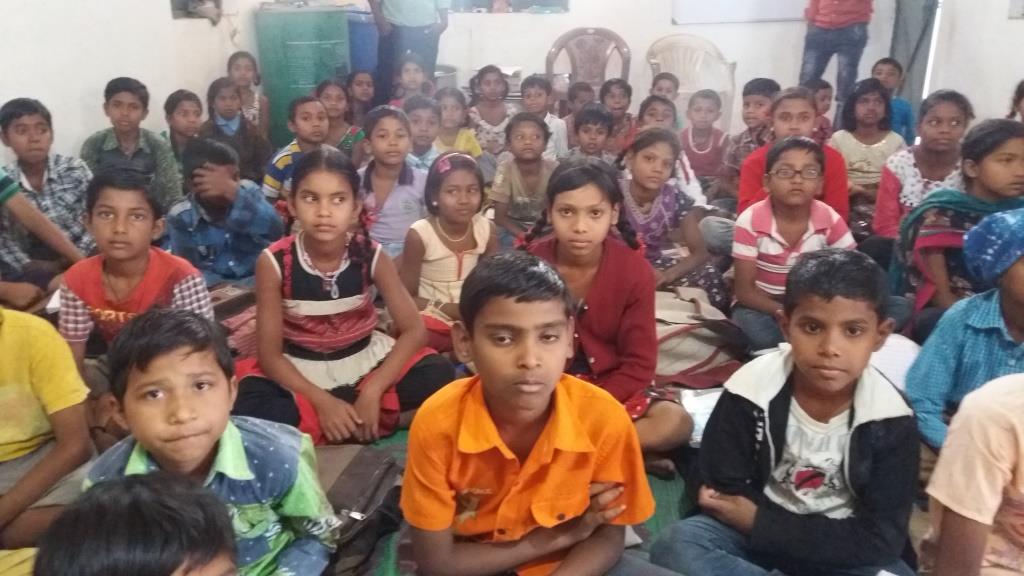 SANKALP provides 04 hours classes in Science, Math and English for marginalized children through our SANKALP Center in rural areas of Bhilai/Durg. In all these areas, the academic level of children is much below the national average and the children need remedial education.  SANKALP has been able to enhance their academic level by approx 26% through Sankalp centers. SANKALP conducts monthly test in three subjects and monitor progress for all such children on regular basis. 2. PROJECT- UDDANSANKALP commenced its computer training programme “UDDAN” which has covered 490 children till date. This project covers Certified Computer Training Module. The children from Class IV to IX are covered in the programme. The main objective of the project is to provide basic computer training to the underprivileged with focus on computer literacy required at their age.COMPUTER TEACHING PROGRAMME [UPTO 15-16]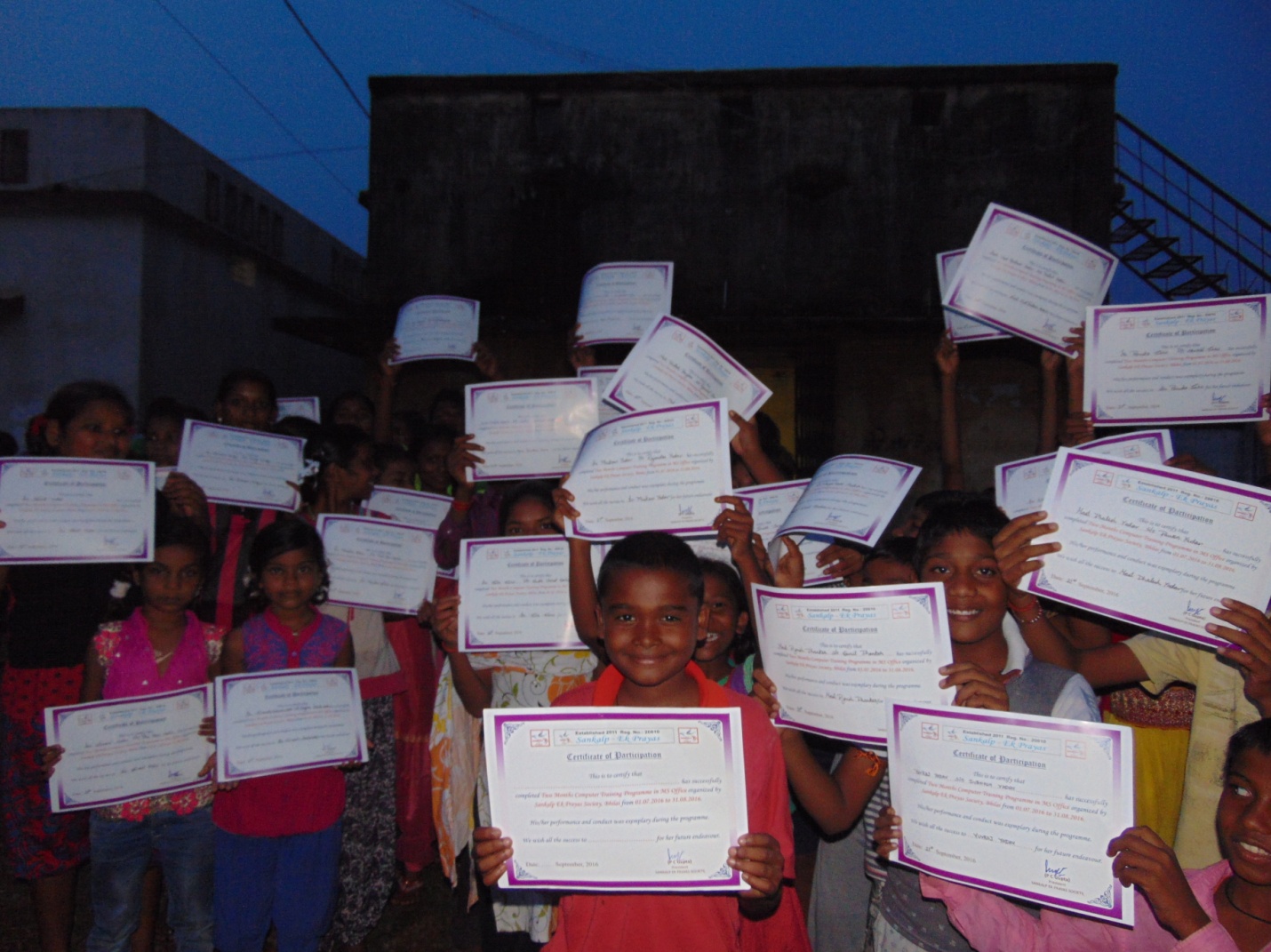 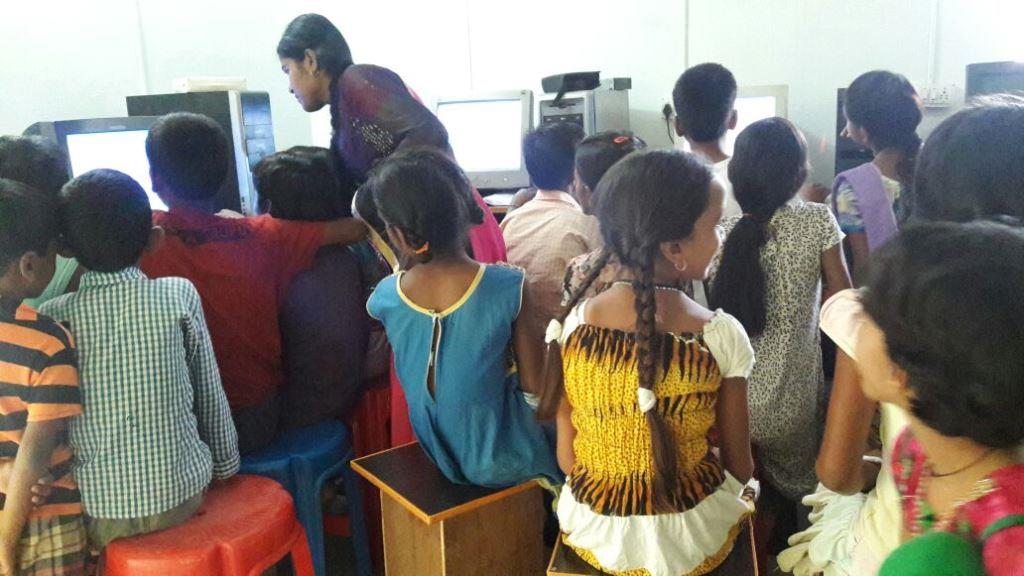 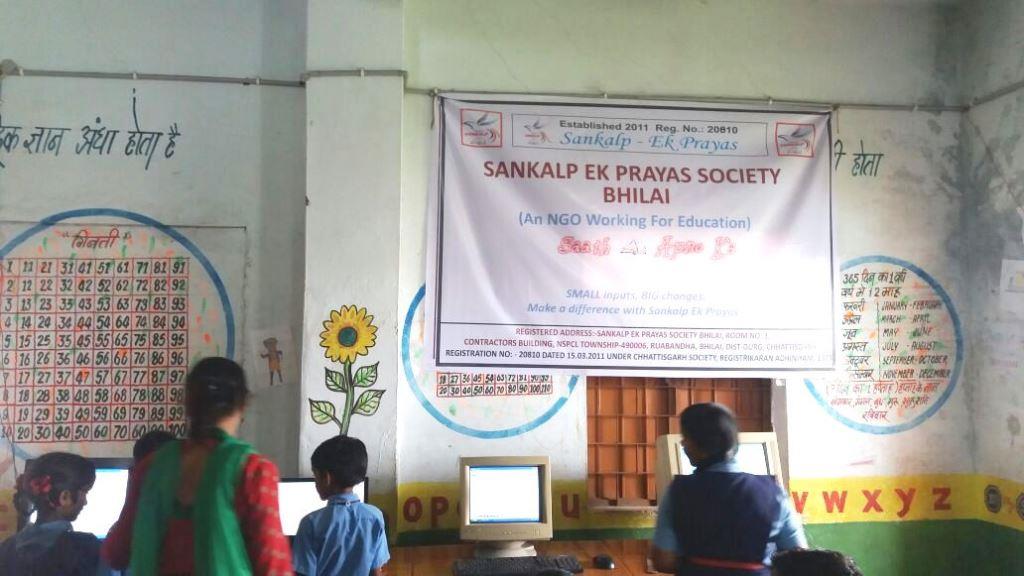 3. PROJECT- SAKSHAMSankalp conducts “SAKSHAM” project through which the NGO administers Training Program for rural women. The graduates/undergraduates from rural villages are trained in Basic English, Mathematics and Science through this course. For each subject, Pre Tests and Post Tests are conducted with different set of test papers with same level of scientifically confirmed equivalency. The scores by the participants reflect significant change in their level.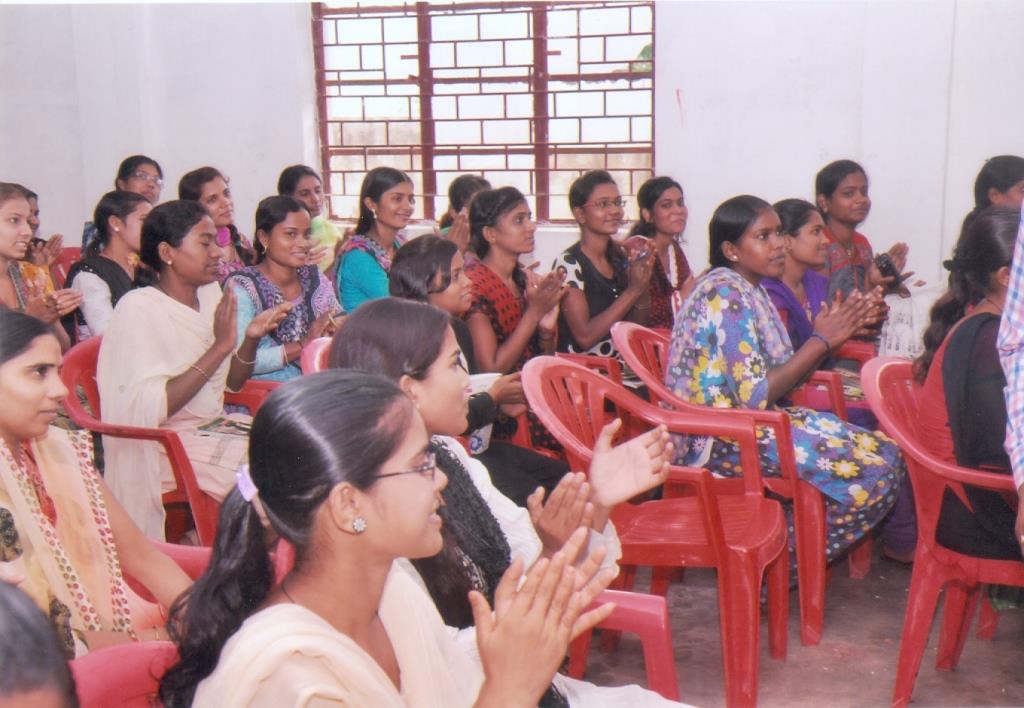 4. PROJECT- e MERGEThrough this programme, SANKALP EK PRAYAS aims at integrating e-learning techniques for ensuring improvement in academic standard of children. During this programme, the children are shown many online resources and tested through pre test and post test evaluation. The randomly selected children before the intervention and after the intervention have reflected significant change in their responses in the areas/syllabus covered in the intervention. The result of test has substantiated the significance of this intervention and SANKALP volunteers are working on developing the curriculum to ensure a quantifiable change through this project.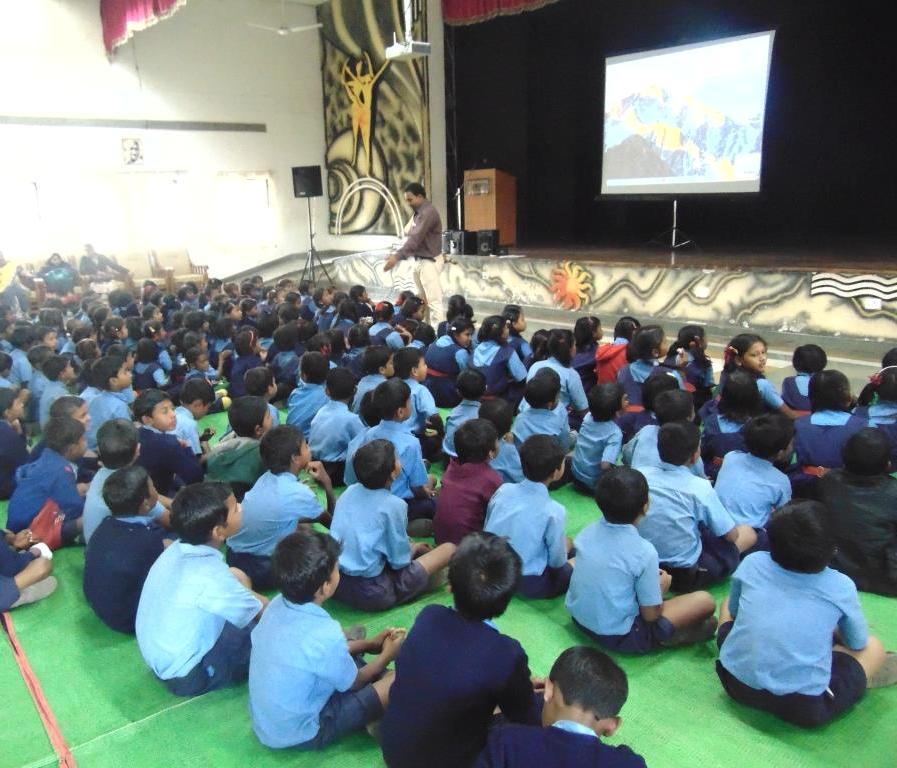 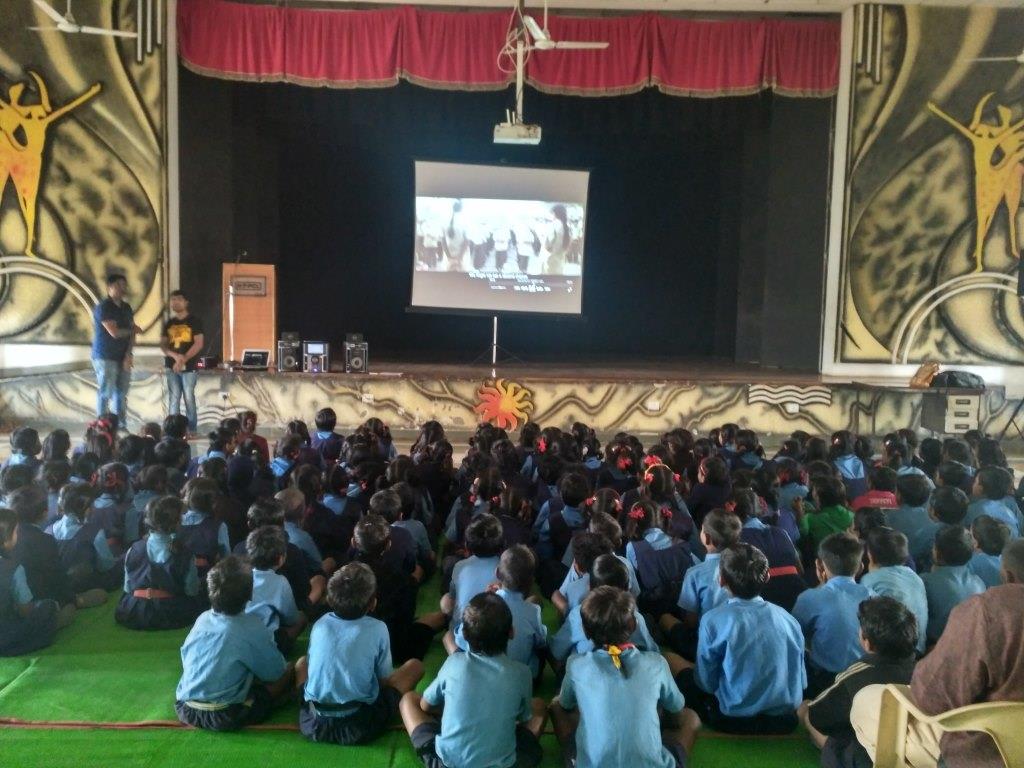 5. SUPPORT SCHOOL Through its “Support School” project, Sankalp hires full time teachers and engage them in the rural government schools, where teachers are not available, for ensuring better result and future of the children. SANKALP incurs the expenses of hiring and engaging teachers in the school. The performance and progress of children are monitored by SANKALP team during the entire period of engagement of such teachers. With this intervention, SANKALP has demonstrated significant improvements in annual result of Board examination for the schools wherein such intervention has been undertaken.Project Sponsoring Full Time Teacher at Government School [FY 16-17]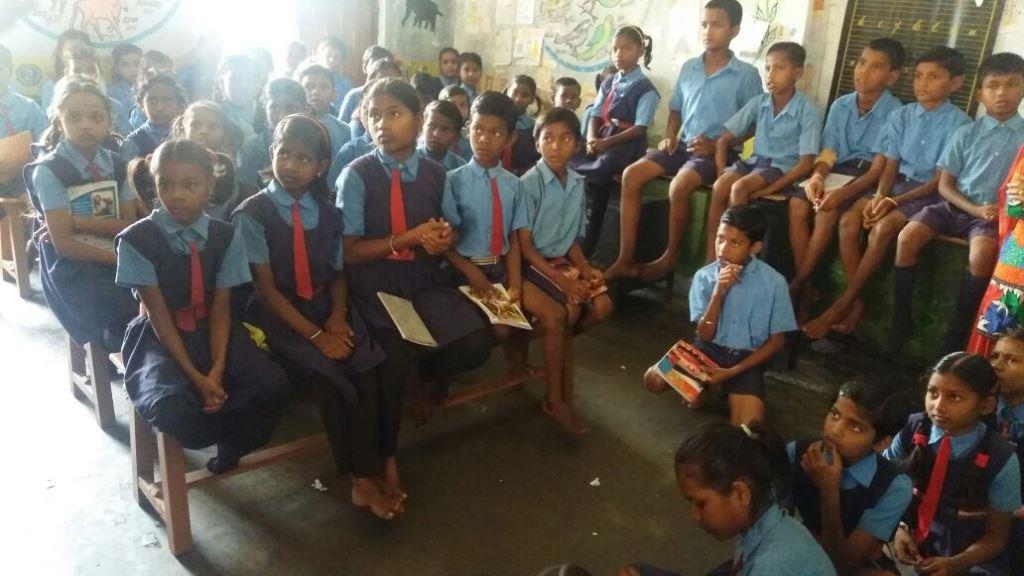 6. PROJECT- SAVE A CHILDHOODSANKALP’s “SAVE A CHILDHOOD” project aims at arranging shoes, socks, uniforms etc for needy children in the rural villages. Through the “SAVE A CHILHOOD CAMPAIGN”, Sankalp tries to ensure that the children who walk barefoot/ children who do not have uniform on account of economic reason could be supported.  Many supporters from many part of the nation have joined this campaign to help needy children and Sankalp serves the children with the recourses arranged by its volunteers.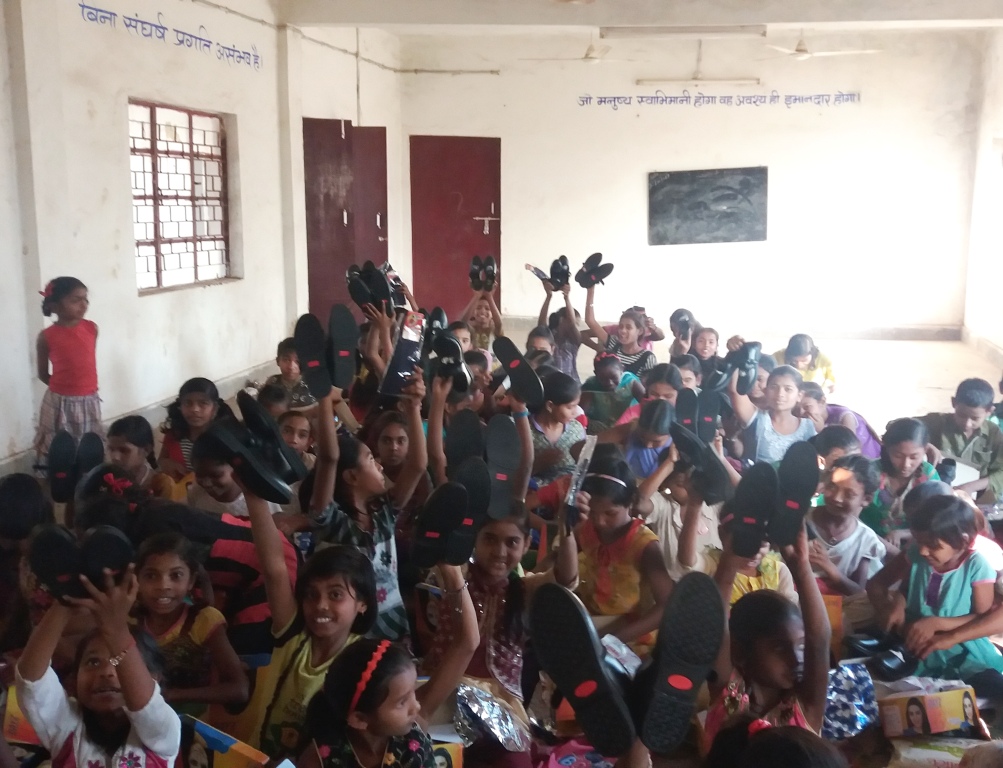 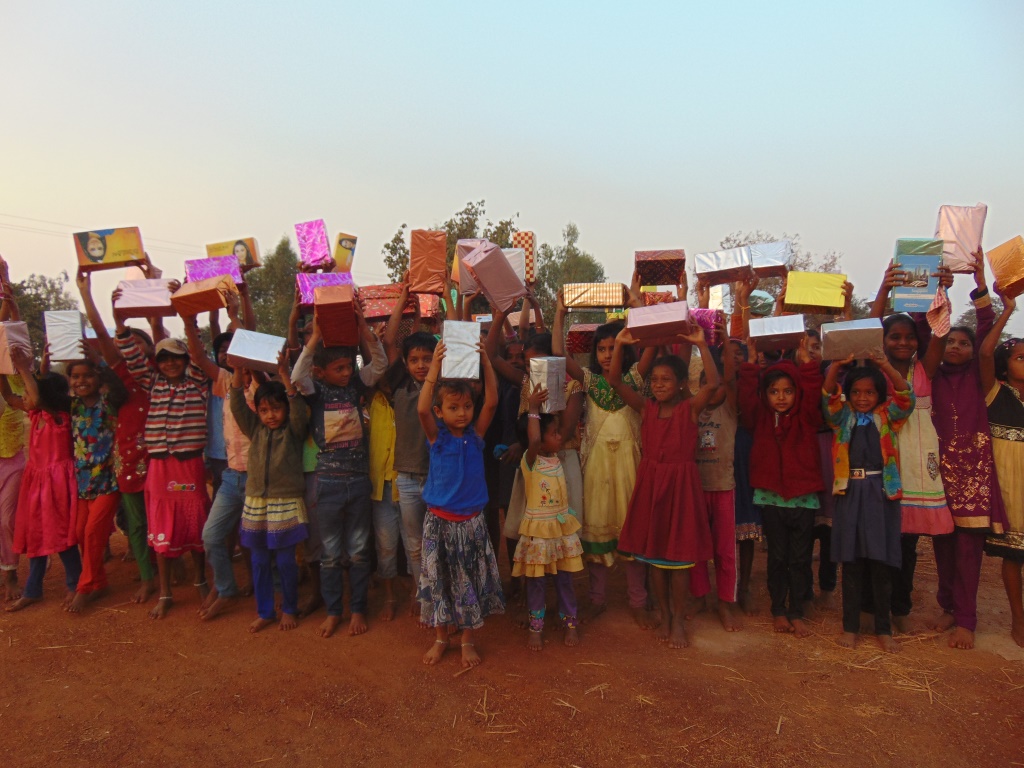 7. PROJECT- SCHOOL TO SCHOOLSANKALP is partnering “SCHOOL to SCHOOL” programme with GOONJ (a nationally recognized NGO). The programme aims at motivating SANKALP children to be socially responsible and be properly educated. Through this programme l children are involved in engaging sessions to get them sensitized with various virtues and skills. These children are provided with school kits and gifts in appreciation of their ongoing academic progress and learning. Under SCHOOL to SCHOOL programme, GOONJ and SANKALP reach various SANKALP centers and conduct engaging sessions for kid minds. The programme aims at sensitizing children towards various causes and lets them realize their own privileged status. This programme helps them developing into not only responsible individuals but also as significant change makers who will contribute positively to society.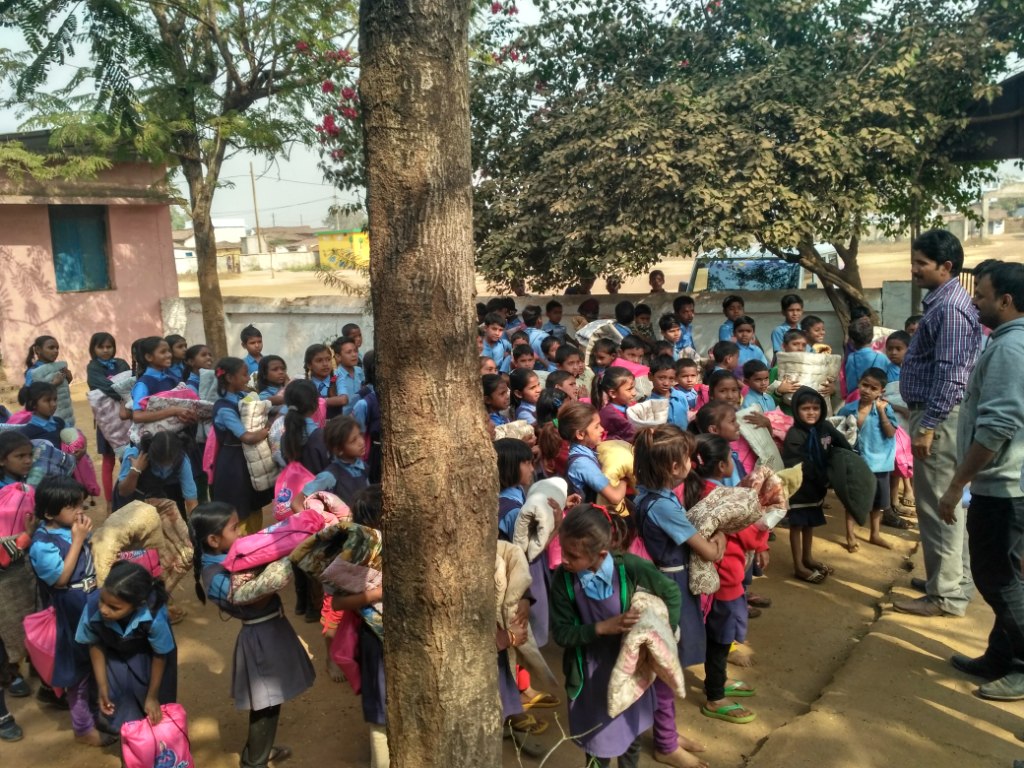 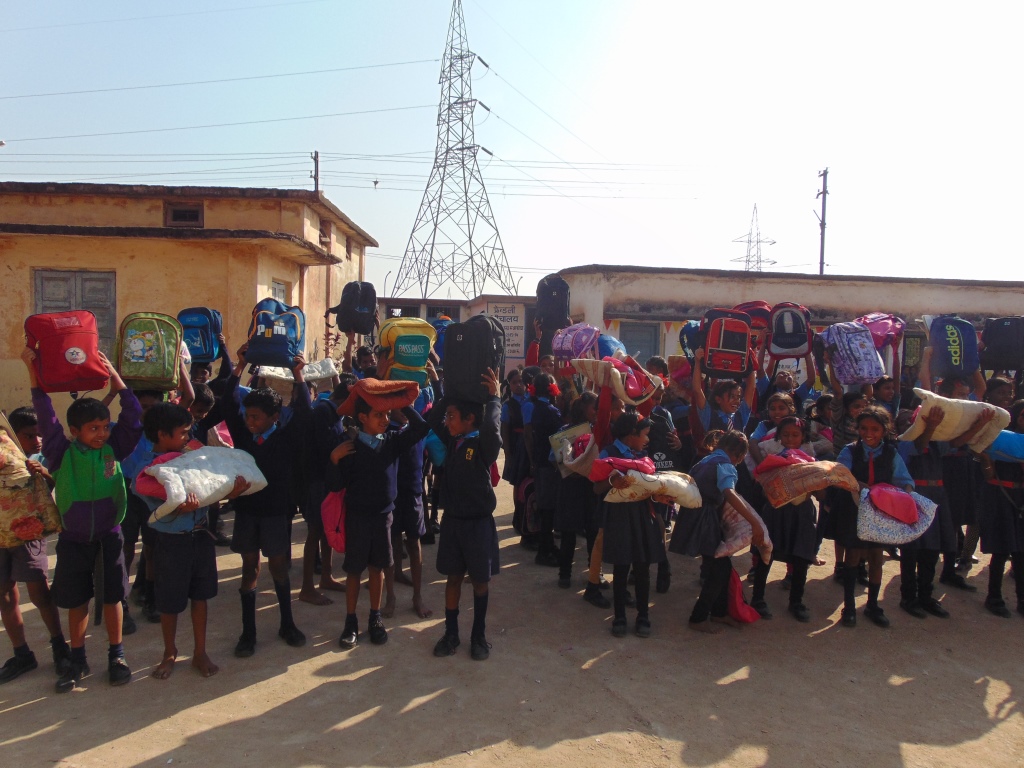 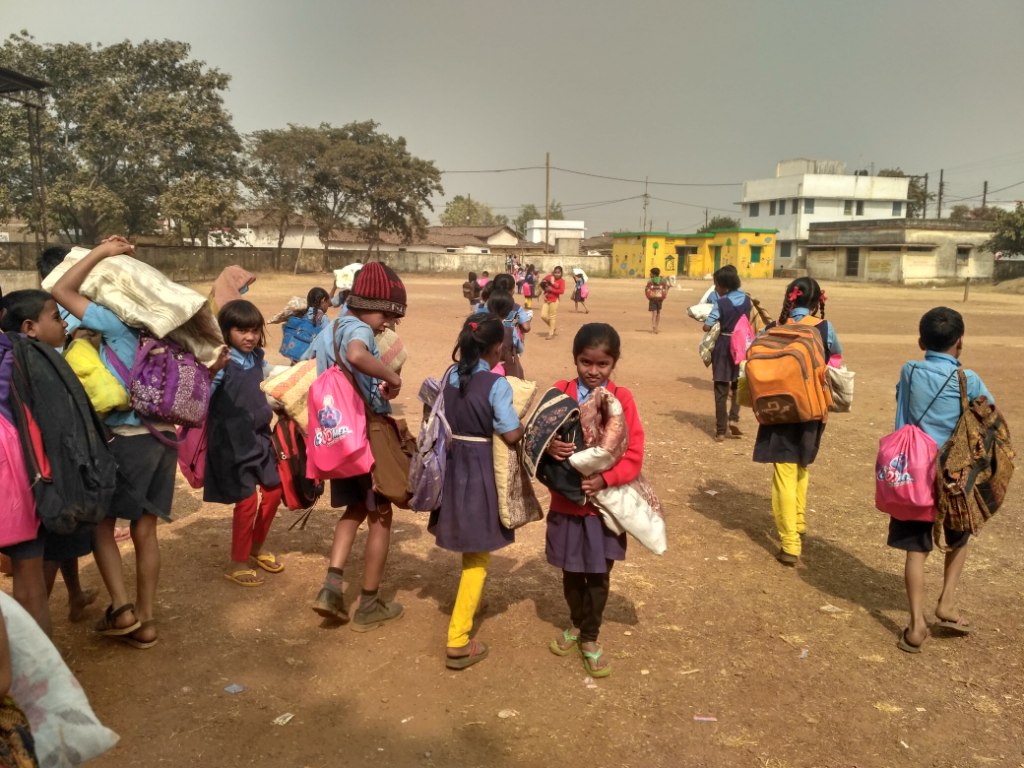 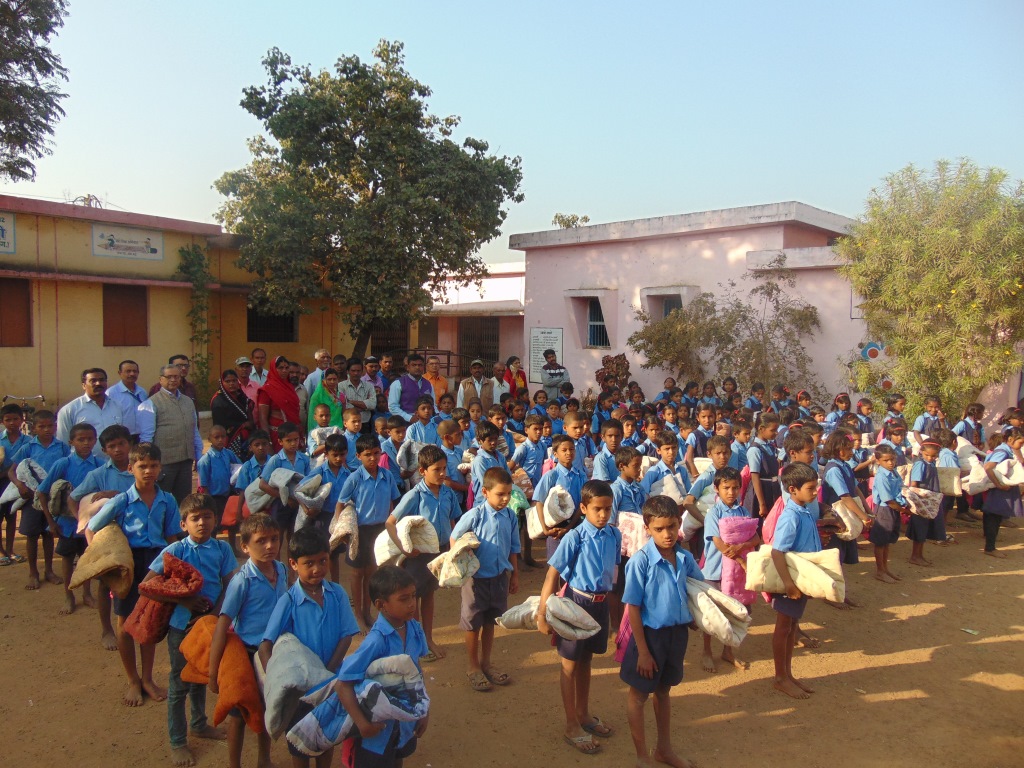 8. PROJECT- CONNECTION DOTSSANKALP facilitates all-round development of children through its “Connecting Dots” project and conducts personality development workshops in these villages focusing on all-round development of children. Through these workshops, SANKALP is also helping children in developing their interest and skills in extracurricular activities. The children are trained in drawing, painting, sketching, collage making, quelling art, model building, greeting card making and other art through these workshops.(a) Project- Connecting Dots- Drawing/Painting Workshop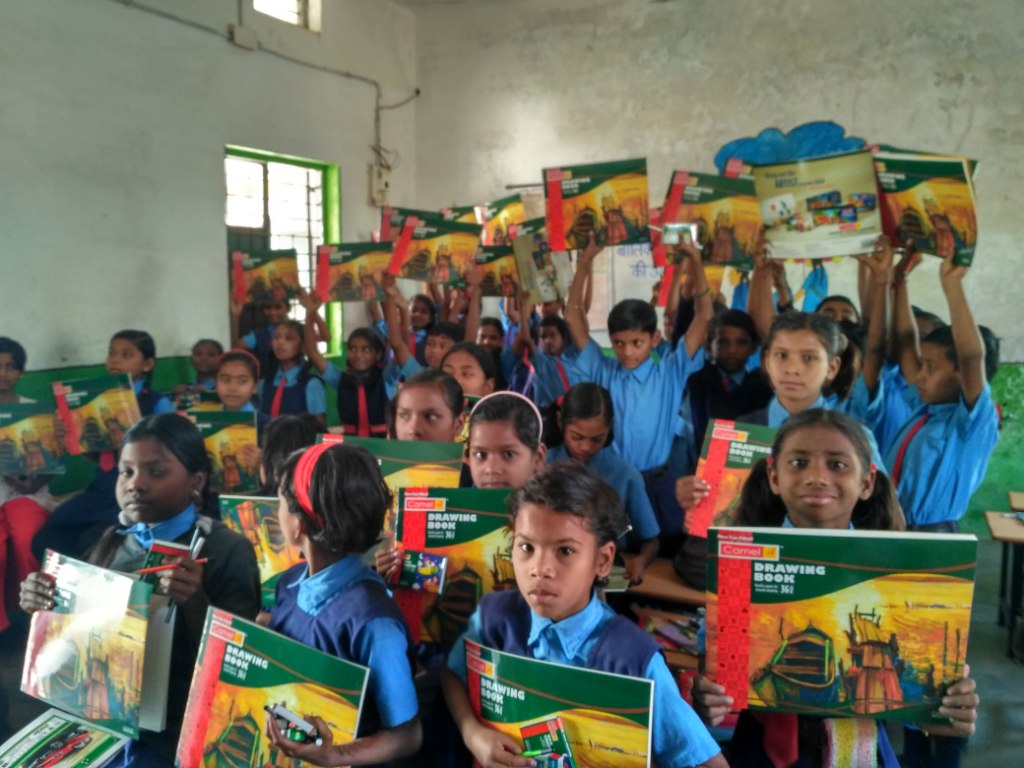 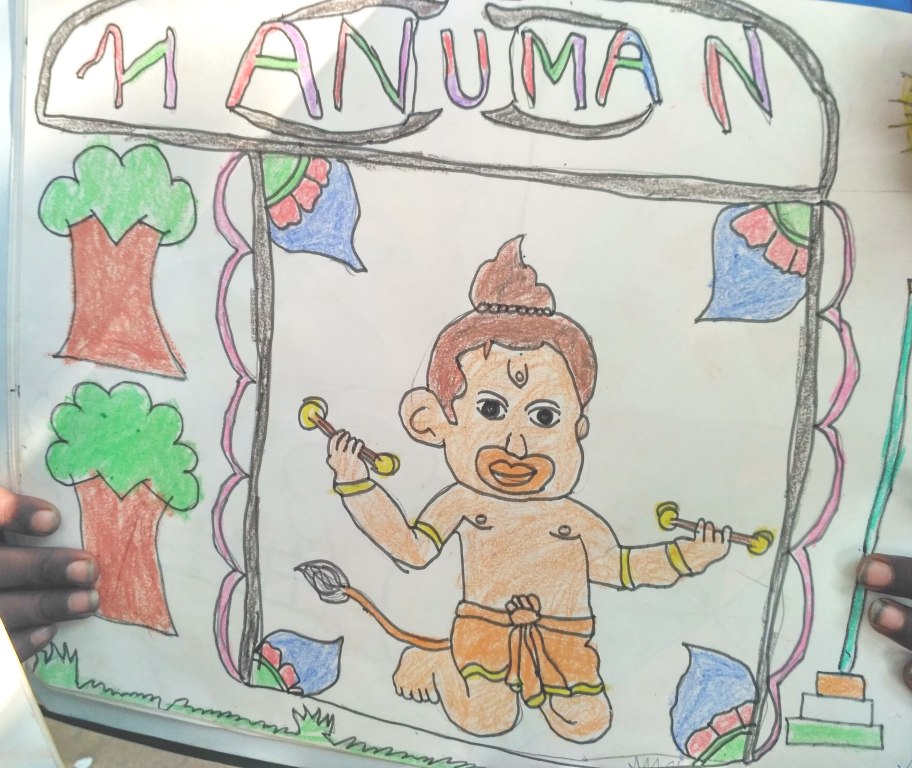 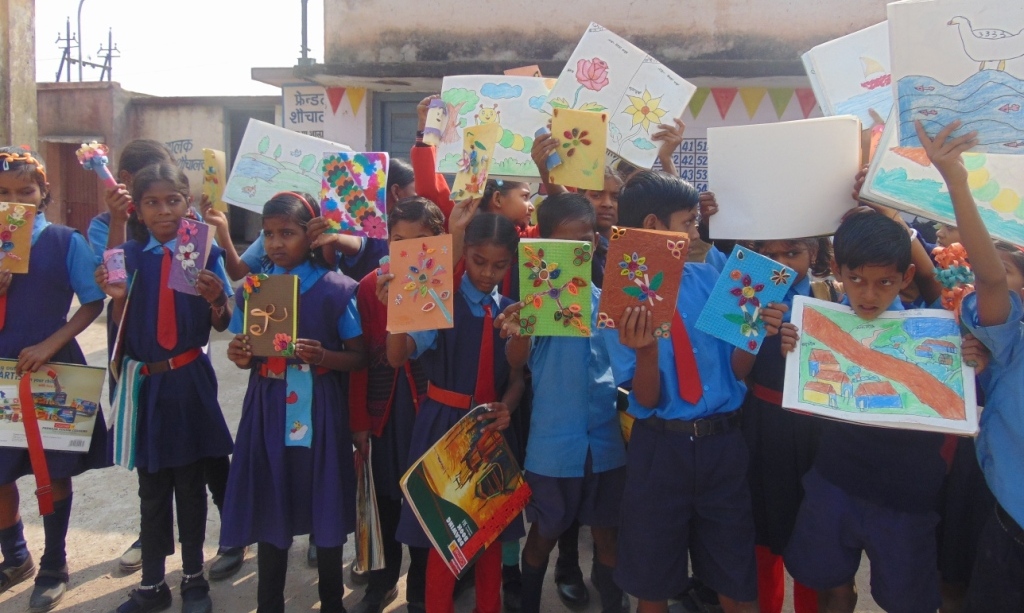 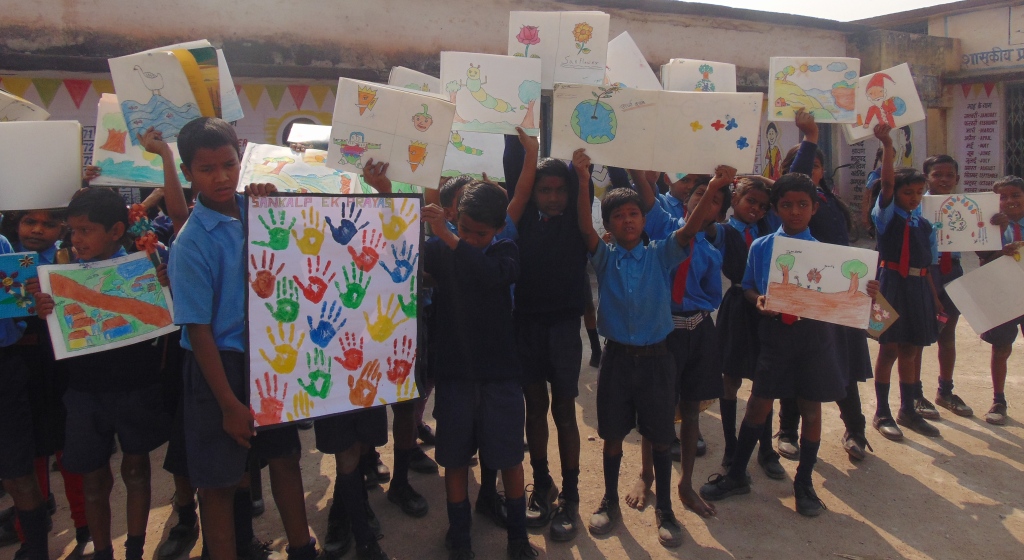 Stationery Distribution- 02.10.2016 [200 Nos] at Ruabandha Government SchoolWorkshop from 01.11.2016 to 25th Nov 2016Drawing Sheet Distribution- 17 .11.2016  (35 Nos) and 21.11.2016 (40 Nos)Exhibition of Children- 09.12.2016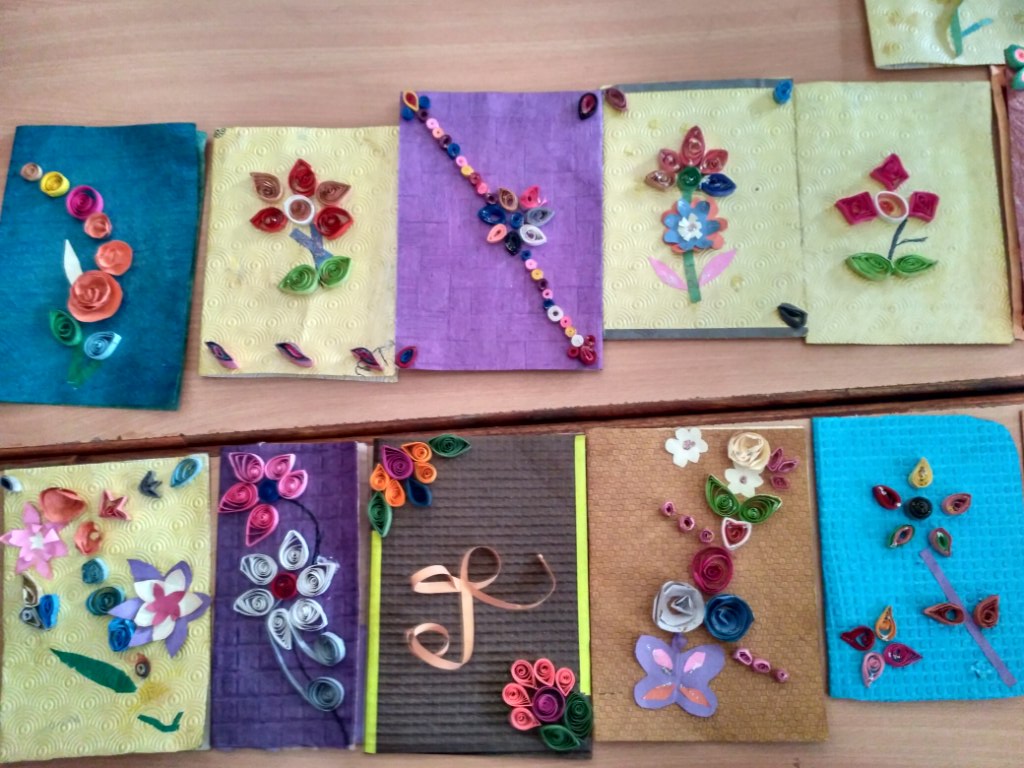 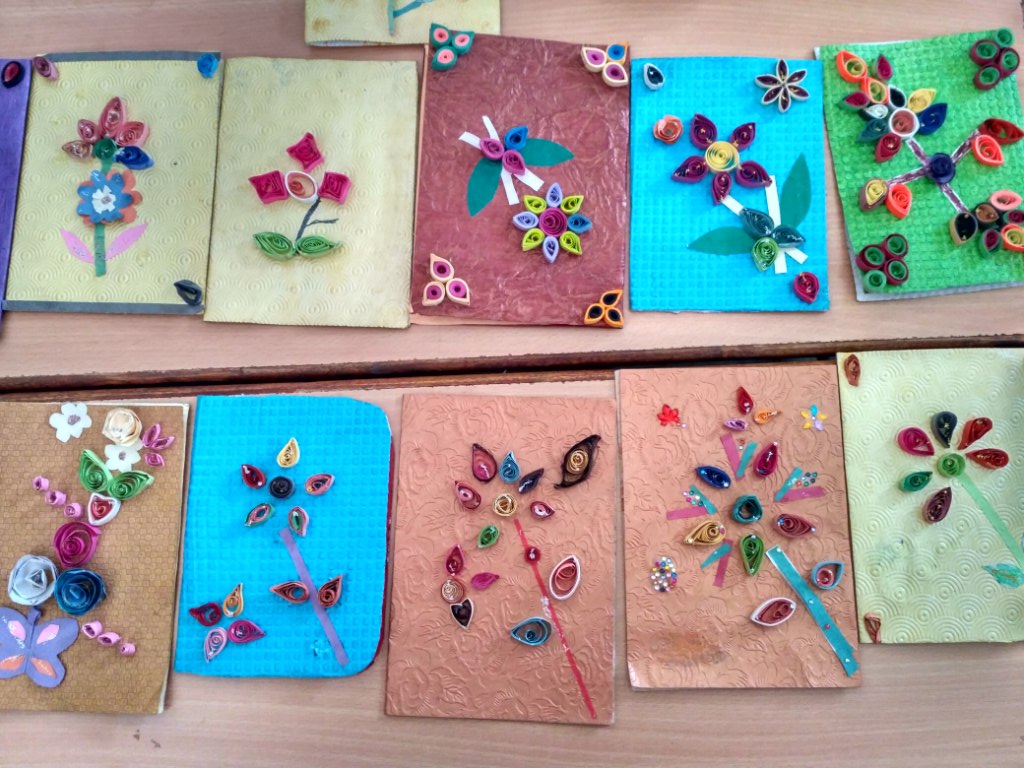 (b) Connecting Dots-Motivational and Personality Development Workshop by IIM Students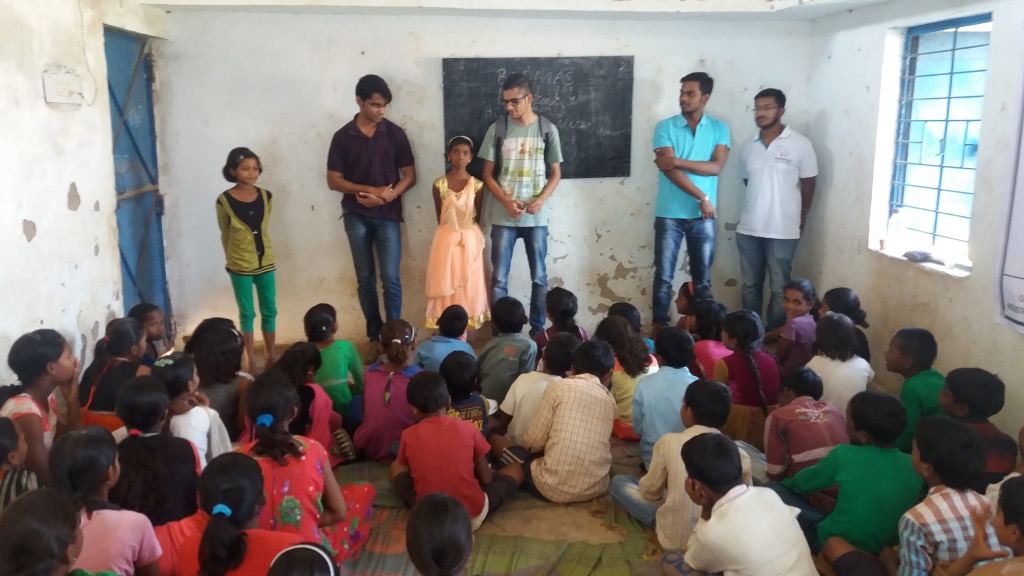 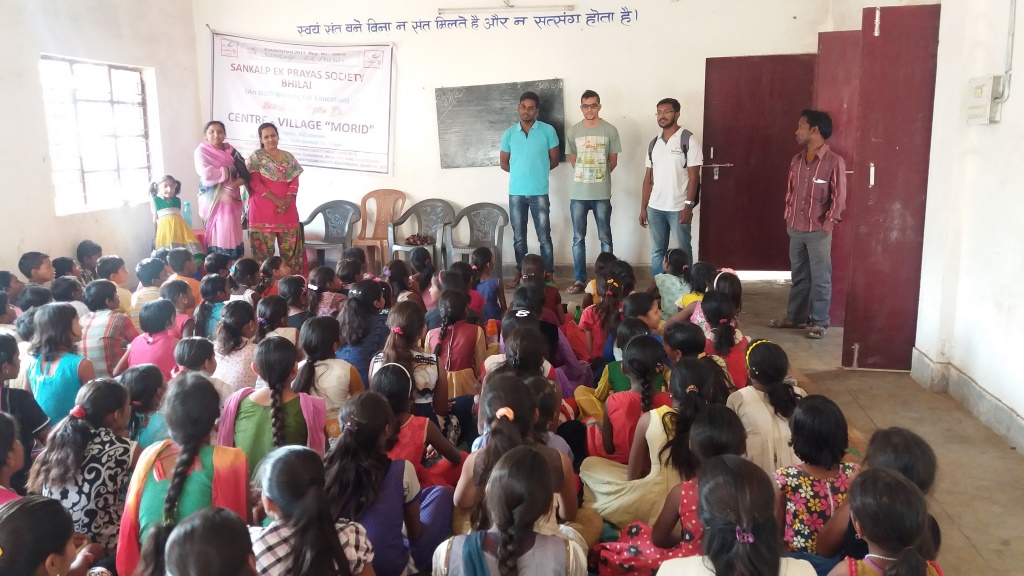 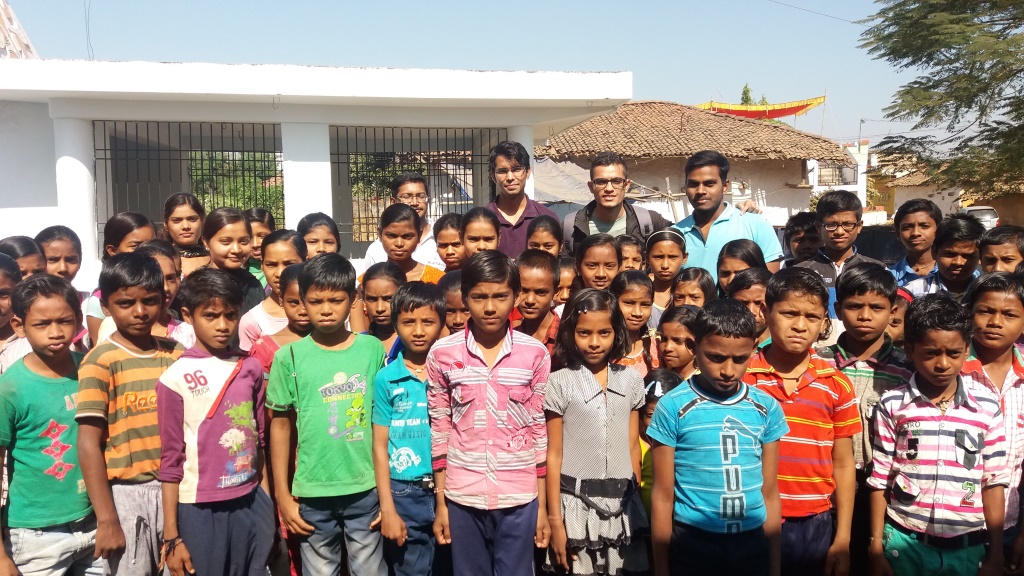 ( c)Project- Connecting Dots- Motivational and Personality Development Workshop 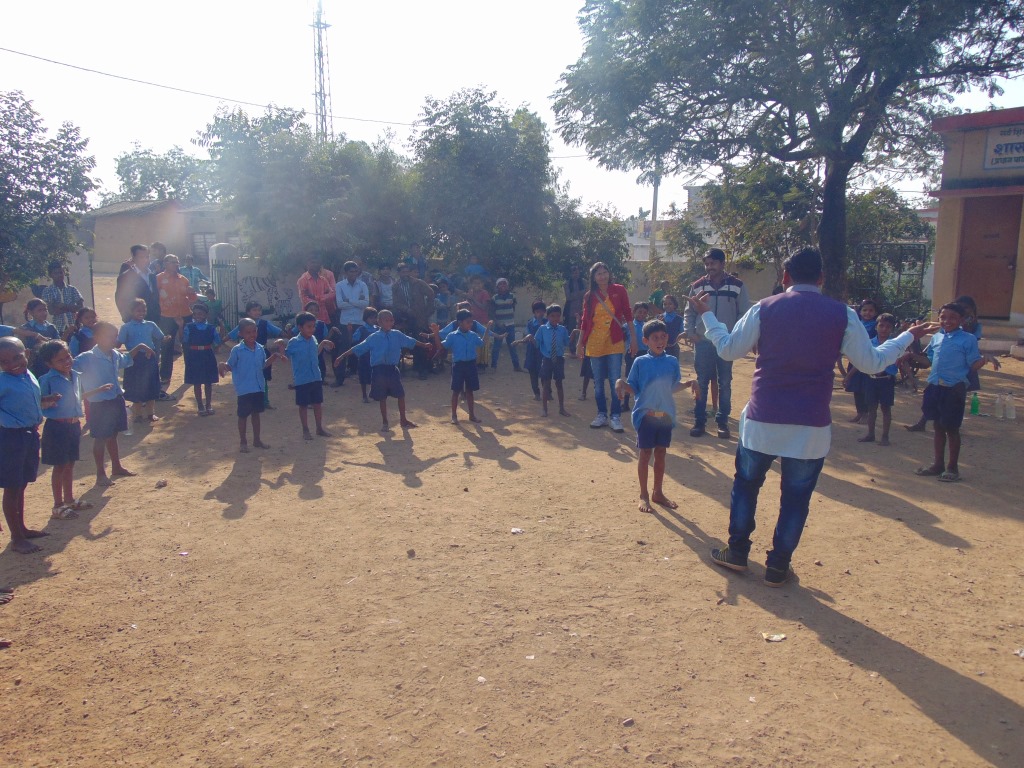 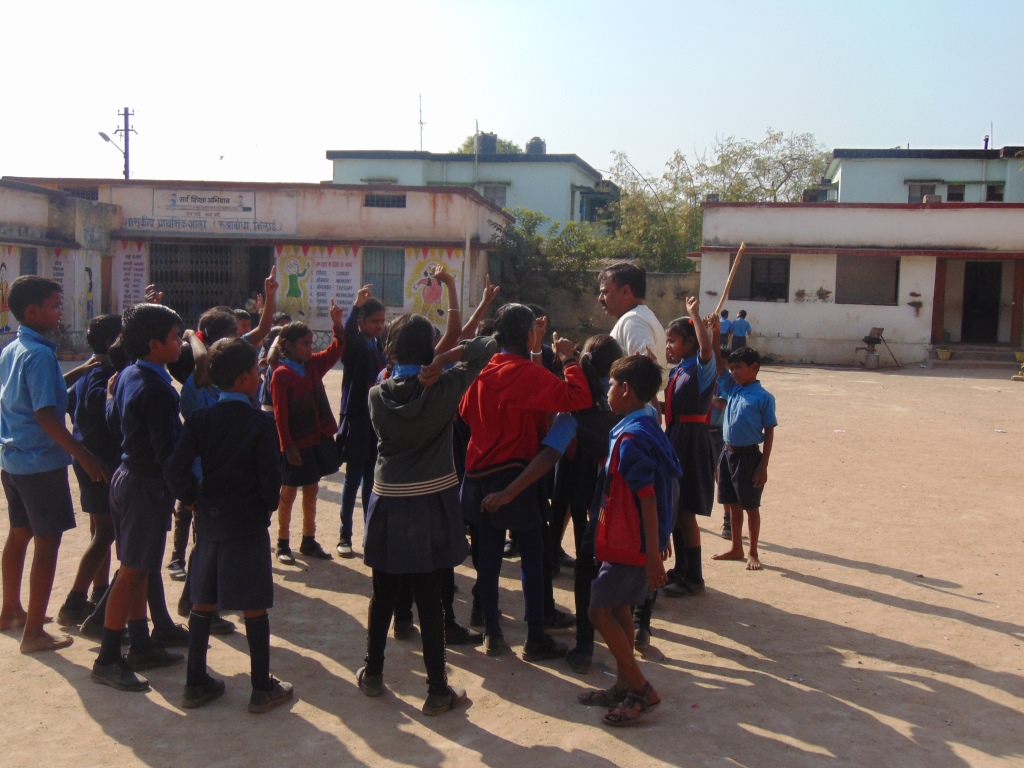 (d) Project- Connecting Dots- Dancing Workshop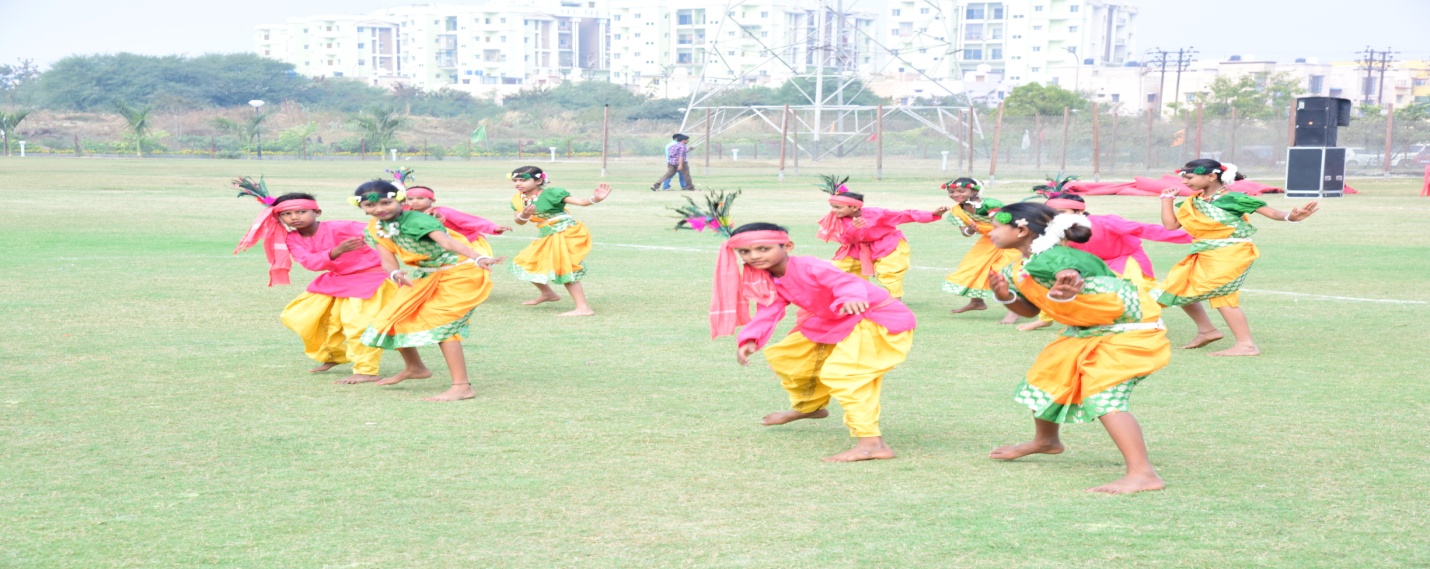 (e) Project- Connecting - Child Psychology and Pedagogy Training at  SANKALP Centers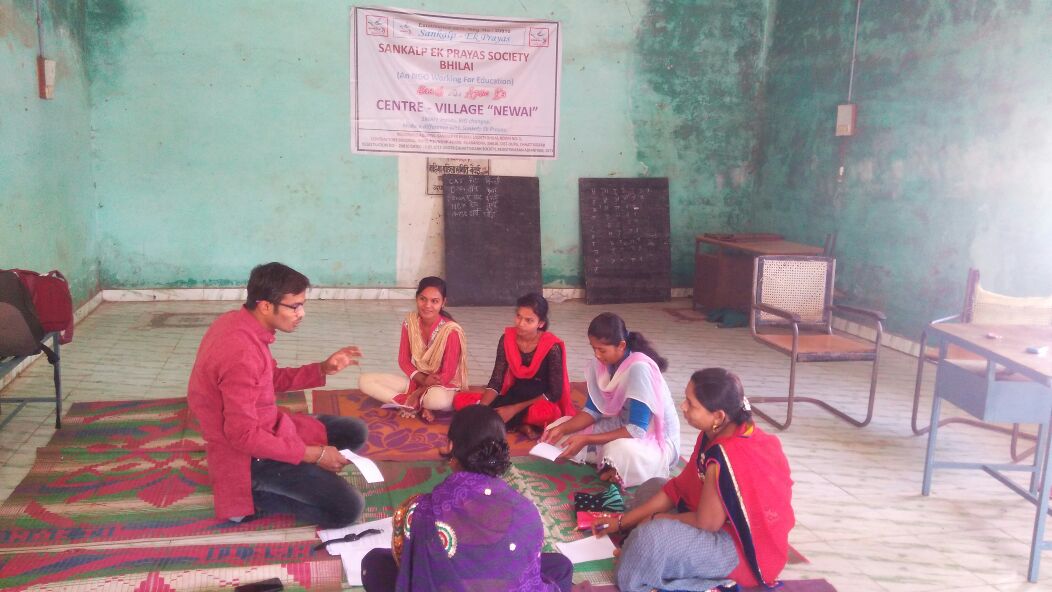 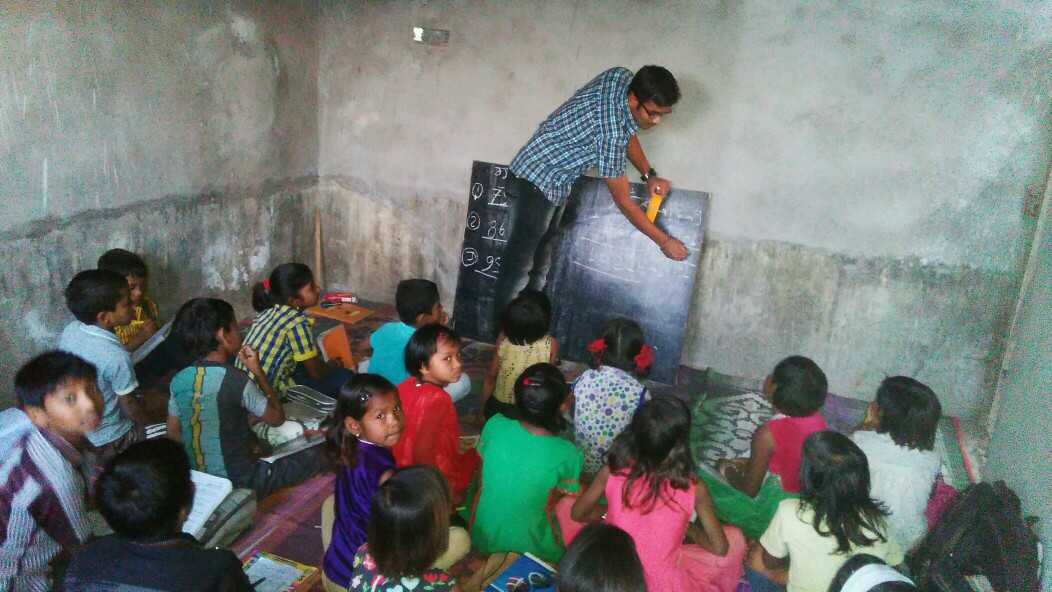 9. PROJECT- BANDHANBANDHAN is a unique initiative at for promoting bonding among children. Teams with equal representation and comprising of girl child of privileged and underprivileged stratum display their sporting skills. The initiative aims at instilling strong value system among children.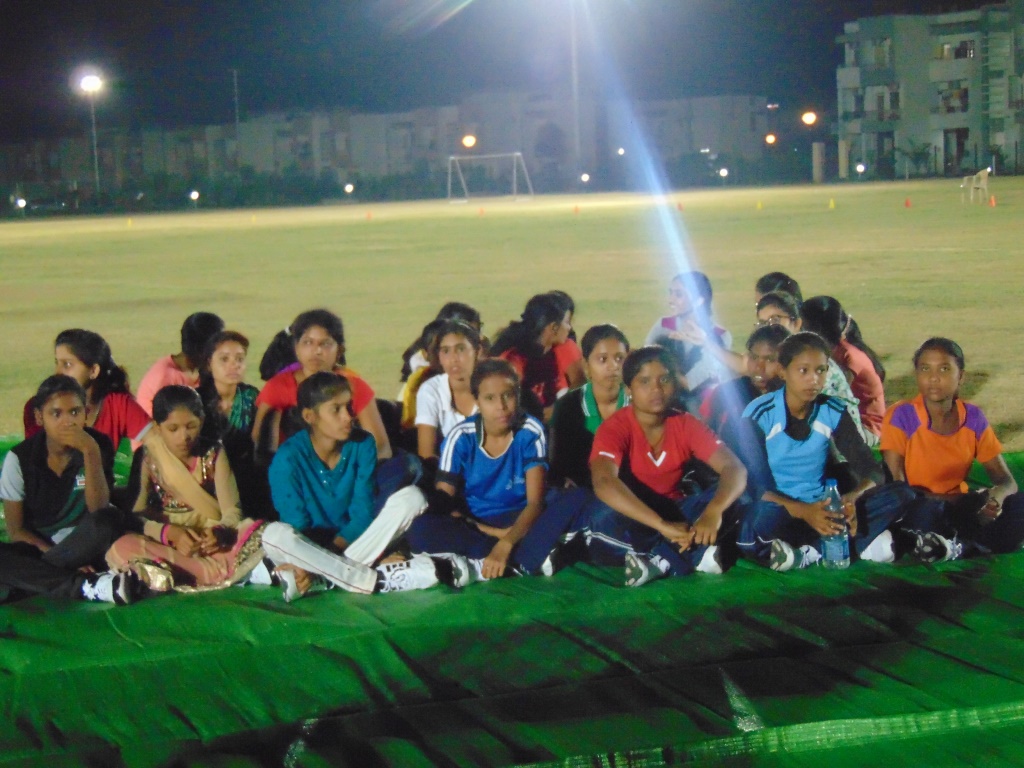 NO OF BENEFICIARIESSANKALP SUPPORT SCHOOL  [ DATA AS ON 31.03.2017]NO OF BENEFICIARIESSANKALP SUPPORT SCHOOL  [ DATA AS ON 31.03.2017]NO OF BENEFICIARIESSANKALP SUPPORT SCHOOL  [ DATA AS ON 31.03.2017]NO OF BENEFICIARIESSANKALP SUPPORT SCHOOL  [ DATA AS ON 31.03.2017]NO OF BENEFICIARIESSANKALP SUPPORT SCHOOL  [ DATA AS ON 31.03.2017]NO OF BENEFICIARIESSANKALP SUPPORT SCHOOL  [ DATA AS ON 31.03.2017]NO OF BENEFICIARIESSANKALP SUPPORT SCHOOL  [ DATA AS ON 31.03.2017]NO OF BENEFICIARIESSANKALP SUPPORT SCHOOL  [ DATA AS ON 31.03.2017]NO OF BENEFICIARIESSANKALP SUPPORT SCHOOL  [ DATA AS ON 31.03.2017]NO OF BENEFICIARIESSANKALP SUPPORT SCHOOL  [ DATA AS ON 31.03.2017]NO OF BENEFICIARIESSANKALP SUPPORT SCHOOL  [ DATA AS ON 31.03.2017]NO OF BENEFICIARIESSANKALP SUPPORT SCHOOL  [ DATA AS ON 31.03.2017]NO OF BENEFICIARIESSANKALP SUPPORT SCHOOL  [ DATA AS ON 31.03.2017]SNCENTRE LOCATIONIIIIIIIVVVIVIIVIIIIXXTOTAL1NARDHI1781416552AOUNDHI18131911613BATANG19171714674SOMNI108814405SANTOSHIPARA111220436MORID221616211811121167NEWAI10206210488GANIYARI18222225879SIRSAKALA 152121177410UMARPOTI BHATHA1012910444911DUMARDIH91015213712GAUTAM NAGAR4575312513RAVELI101412178151299714PACHPEDI824211113436615MARODA14313723916TARRA21111519269217DUNDERA161836323013218SAHEED VEEN NARAYAN NAGAR654562619SONIYA GANDHI NAGAR101210101110884588TOTAL75671211802731921641458171242SNDurationCentreNo. of beneficiaries101.04.2014 to 31.07.2014Morid70201.04.2014 to 31.07.2014Nardhi90301.04.2014 to 31.07.2014Newai70401.04.2014 to 31.07.2014Umar Poti70300300300COMPUTER TEACHING PROGRAMME [IN 16-17]COMPUTER TEACHING PROGRAMME [IN 16-17]COMPUTER TEACHING PROGRAMME [IN 16-17]COMPUTER TEACHING PROGRAMME [IN 16-17]SNDurationCentreNo. of beneficiaries120.09.2016 to 20.12.2016Ruabandha Government Primary School70201.07.2016 to 31.08.2016Village- Newai60301.07.2016 to 31.08.2016Village- Maroda60190TOTAL BENEFICIARIES [ PROJECT UDDAN]TOTAL BENEFICIARIES [ PROJECT UDDAN]IN 16-17UPTO 16-17 (CUMULATIVE)190490PROJECT- SAKSHAM[UPTO 15-16]PROJECT- SAKSHAM[UPTO 15-16]PROJECT- SAKSHAM[UPTO 15-16]PROJECT- SAKSHAM[UPTO 15-16]SNDURATIONLOCATIONNO OF BENEFICIARIES119.06.2015 to 20.08.2015Morid75PROJECT- SAKSHAM [2016-17]PROJECT- SAKSHAM [2016-17]PROJECT- SAKSHAM [2016-17]PROJECT- SAKSHAM [2016-17]SNDURATIONLOCATIONNO OF BENEFICIARIES122.02.2017 to 27.02.2017Morid, Narthi, Batang, Dundera, Umerkoti, Newai, Maroda, Dumerdih20OUTCOME OF THE TEACHER TRAINING COURSEOUTCOME OF THE TEACHER TRAINING COURSEOUTCOME OF THE TEACHER TRAINING COURSEOUTCOME OF THE TEACHER TRAINING COURSEDETAILSMATHENGLISHSCIENCEPRE TEST SCORE(Av)37.236.3853.68POST TEST SCORE (Av)68.452.2372.72% DIFFERENCE31.215.8519.04TOTAL BENEFICIARIES [ PROJECT SAKSHAM]TOTAL BENEFICIARIES [ PROJECT SAKSHAM]IN 16-17UPTO 16-17 (CUMULATIVE)2095SNDateCentreNo. of beneficiaries130.12.2016Ruabandha194 Children of Class I to V201.02.2017 to 15.02.2017Pragati Nagar Basti50 Nos of Street/Drug Addict ChildrenTOTAL BENEFICIARIES [ PROJECT e MERGE]TOTAL BENEFICIARIES [ PROJECT e MERGE]IN 16-17UPTO 16-17 (CUMULATIVE)244244PROJECT- SUPPORT SCHOOL[UPTO 15-16]PROJECT- SUPPORT SCHOOL[UPTO 15-16]PROJECT- SUPPORT SCHOOL[UPTO 15-16]PROJECT- SUPPORT SCHOOL[UPTO 15-16]SNDetailsLOCATIONNO OF BENEFICIARIES1Sponsoring 2 Full Time Teachers at Morid High SchoolMorid High School70SNDetailsPlaceNo. of beneficiaries1Sponsoring 2 Full Time Teachers at Morid High School from July-2016 to March-2017Morid High SchoolApprox 80 Children of Class  IX and XTOTAL BENEFICIARIES [ SPONSORING FULL TIME SCHOOL TEACHER]TOTAL BENEFICIARIES [ SPONSORING FULL TIME SCHOOL TEACHER]IN 16-17UPTO 16-17 (CUMULATIVE)80150SAVE A CHILDHOOD PROGRAMMESAVE A CHILDHOOD PROGRAMMESAVE A CHILDHOOD PROGRAMMESAVE A CHILDHOOD PROGRAMMESAVE A CHILDHOOD PROGRAMMESLDate PlaceNo of BeneficiariesRemarks125.11.2016Ruabandha Government Primary School200Shoes distribution223.12.2016Village- Raveli83Shoes distribution323.12.2016Village- Aundhi53Shoes distribution423.12.2016Village- Batang68Shoes distribution523.12.2016Village- Narthi68Shoes distribution612.01.2017Village- Tarra93Shoes distribution731.01.2017Village- Pachpedi65Shoes distribution831.01.2017Village- Sirsakala77Shoes distribution931.01.2017Village- Morid95Shoes distribution1031.01.2017Village- Gughsidih77Shoes distribution1103.01.2017Village - Newai and Umerpoti57Shoes distribution936SCHOOL TO SCHOOL PROGRAMME DETAILSSCHOOL TO SCHOOL PROGRAMME DETAILSSCHOOL TO SCHOOL PROGRAMME DETAILSSCHOOL TO SCHOOL PROGRAMME DETAILSSCHOOL TO SCHOOL PROGRAMME DETAILSSCHOOL TO SCHOOL PROGRAMME DETAILSSCHOOL TO SCHOOL PROGRAMME DETAILSSCHOOL TO SCHOOL PROGRAMME DETAILSSCHOOL TO SCHOOL PROGRAMME DETAILSSCHOOL TO SCHOOL PROGRAMME DETAILSSNSchoolDateRepresentative of Goonj PresentIIIIIIIVVSub Total1Narthi Primary School23.12.2016Yes25353727261502Somni Primary School31.12.2016Yes20162015341053Morid Primary School31.12.2016Yes34322339411694Ruabandha Primary School06..01.2017No11422780Grand TotalGrand TotalGrand TotalGrand Total798391123128504TOTAL BENEFICIARIES [ PROJECT SCHOOL TO SCHOOL]TOTAL BENEFICIARIES [ PROJECT SCHOOL TO SCHOOL]IN 16-17UPTO 16-17 (CUMULATIVE)504504SNDetailsPlaceNo. of beneficiaries1The management students from Indian Institute of Management, Raipur conducted motivational and counseling classes on 27th November-2016Village- Aundhi, Batang, Narthi, Morid, Sirsakala, GaniyariApprox 500 Children of Class  IX and XSNSchoolDateNo of Beneficiaries2Somni Primary School28.12.2016 to 31.12.20161053Morid Primary School28.12.2016 to 31.12.2016169Grand Total- 274Grand Total- 274Grand Total- 274Grand Total- 274SNVillageDateNo of Beneficiaries1Ruabandha02.01.2017 to 25.01.201725Grand Total- 25Grand Total- 25Grand Total- 25Grand Total- 25SNCenterDateNo of Beneficiaries1Morid, Narthi, Batang, Dundera, Umerkoti, Newai, Maroda, Dumerdih22.02.2017 to 27.02.2017600 Children and 20 TeachersGrand Total- 620Grand Total- 620Grand Total- 620Grand Total- 620TOTAL BENEFICIARIES [ PROJECT CONNECTING DOTS]TOTAL BENEFICIARIES [ PROJECT CONNECTING DOTS]IN 16-17UPTO 16-17 (CUMULATIVE)10001000SNDetailsDateNo of Beneficiaries1BANDHAN 06.05.201620